Osová souměrnost                                                                                                  13.4.2021(videohodina)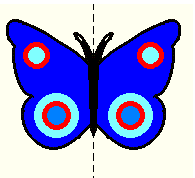 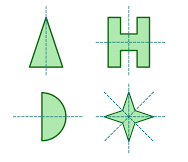 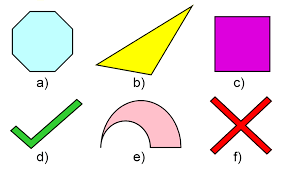 D:   přímka o, bod A ležící mimo přímkuS:   O(o): A→A´D:   přímka o, body A,C  ležící mimo přímku, bod B leží na přímceS:   O(o): A→A´, B→B´, C→C´